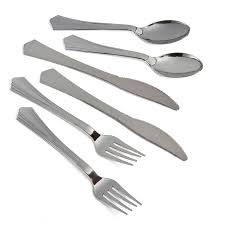                                                            Πιρούνια – Κουτάλια                   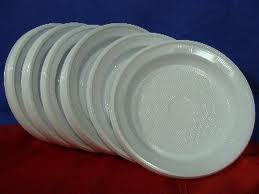                                                                                          Πιάτα     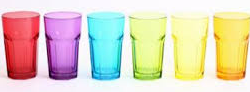                                                                        Ποτήρια          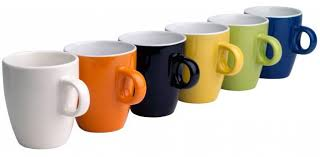 Κούπες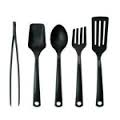 Εργαλεία Κουζίνας        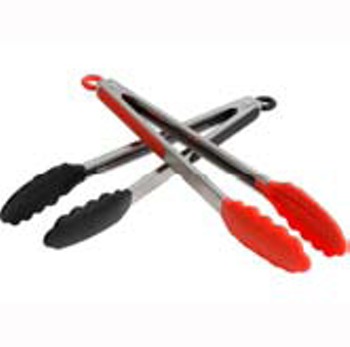 Λαβίδες Κουζίνας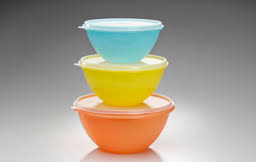                                                                     Τάπερ      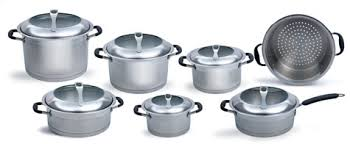                                                            Σκεύη Μαγειρικής      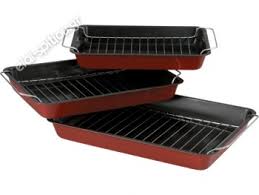 Ταψιά Μαγειρικής                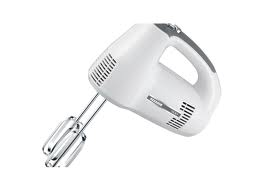 Μίξερ Χειρός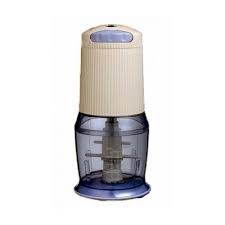 Μούλτι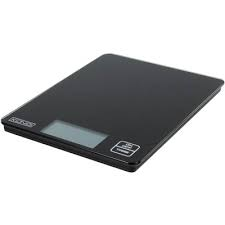                                                         Ζυγαριά Τροφίμων       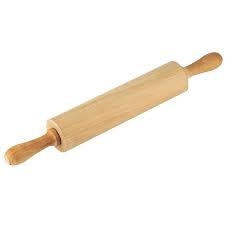                                                                   Πλάστης            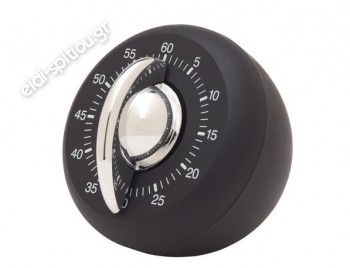                                                         Χρονόμετρο Κουζίνας  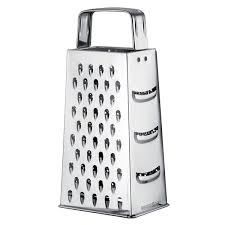                                                                     Τρίφτης                   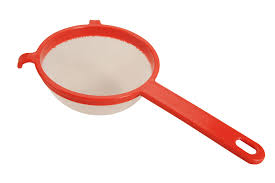 
  Σουρωτήρι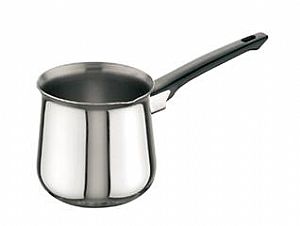 Μπρίκι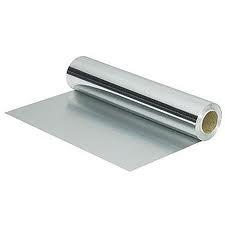 Αλουμινόχαρτο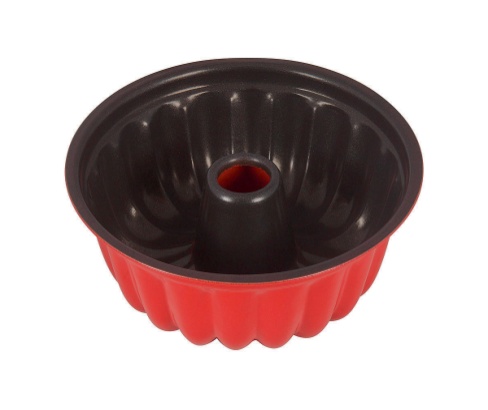 Φόρμα Κέικ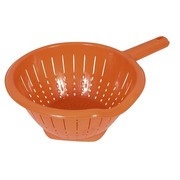 Σουρωτήρι Ζυμαρικών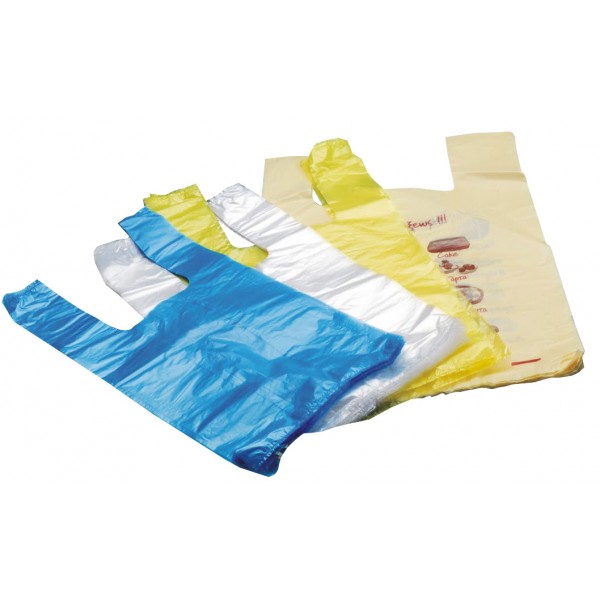 Σακουλές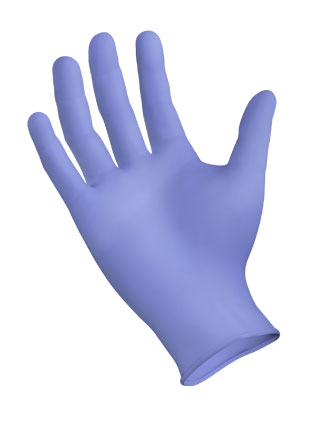 Γάντια μιας χρήσης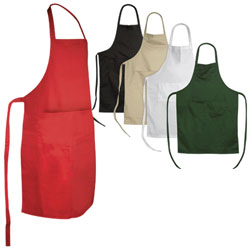 Ποδιές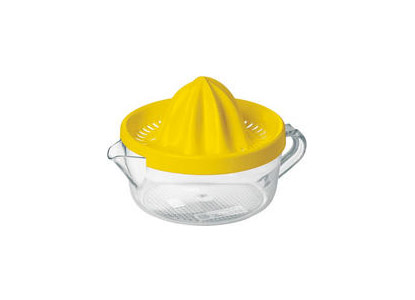 Λεμονοστύφτης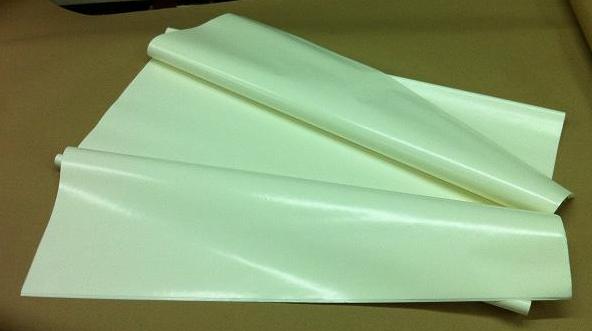 Λαδόκολλα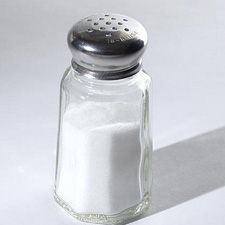 Αλάτι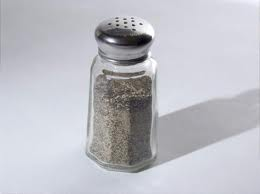 Πιπέρι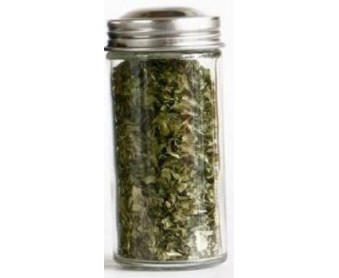 Ρίγανη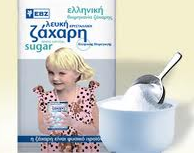                                                                      Ζάχαρη     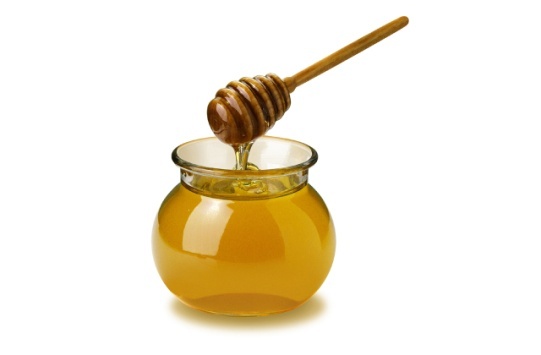                                                                          Μέλι                     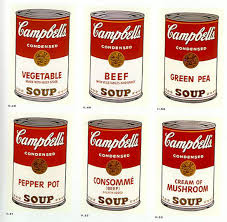 ΚονσέρβεςΣύμβολα για χρήση ηλεκτρικής κουζίνας